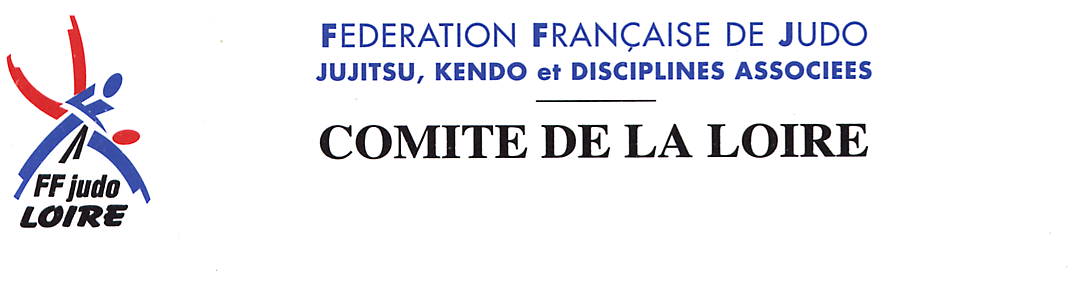 Objet: stage du 01-02 avril 2017 à St.Etienne Le stage départemental d’avril 2018 se déroulera à la salle Omnisports de St-Etienne (à côté du Zénith ) .Accueil le 01 avril 2018 à 9h Salle omnisportsFin du stage le 02 avril 2018 à 17h  Salle omnisportsEntrainement de benjamins à seniors de 10h à 12h et de 15h à 17hLa salle est ouverte de 12h à 15h, il est aussi possible d’apporter son repas.Les mineurs sans autorisation parentale écrite ne pourront pas sortir de la salle Omnisports de 10h à 17h.Ce stage est encadré par Patrice PALHEC, Raphaël MAGNE et Laurent Seillet. Il est sous la direction technique de M.Darcel YANDZY 3ème au championnat du monde senior, champion d’Europe et vainqueur du tournoi de Paris.Le coût du stage est de 40€, merci de régler par chèque à l’ordre de l’Association Judo Loire.Si vous êtes pris en charge en parti par le comité départemental de la Loire de judo (30€), vous devez régler 10€ par chèque à l’ordre du Comité Départemental de la Loire de judo..Ce stage est une étape pour la formation des équipes départementales pour les tournois de la saison 2017 2018.Le conseiller technique départementalP.PALHEC✂----------------------------------------------✂------------------------------------------------✂---------------------STAGE de PAQUES  2018  REPONSE et REGLEMENT avant le 24/03/2018: Comite de la Loire de  Judo et D.A.  Maison Départementale des Sports 4 rue des Trois Meules BP 90144  42012 Saint-Etienne Cedex 2NOM…………………………………………..Prénom…………………………………Tel : ………………………………..Club ………………………………….Catégorie âge et poids………………………….. mail : …………………………………………….	Entourez  vos réponses ci-dessous		□  Ne participe pas		□ Participe  au stage de judo 			 𛲠 Mon enfant est autorisé à sortir du temps de midi                                   𛲣 Mon enfant n’est pas autorisé à sortir du temps de midiAutorisation parentale:Je soussigné……………………………………………………..autorise mon enfant………………………..à participer au stage départemental des 01 et 02 AVRIL 2018.Je permets toute intervention médicale dont il pourrait avoir besoinDate……………….				Signature……………….